Памятка для родителей "Детский травматизм в летний период"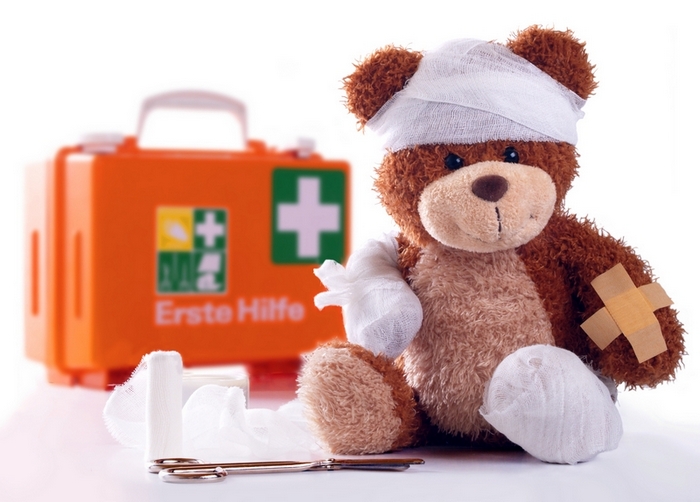 Уважаемые родители, задумайтесь!По данным Всемирной Организации Здравоохранения (ВОЗ):         «Ежедневно во всем мире жизнь более 2000 семей омрачается из-за гибели ребенка по причине неумышленной травмы или «несчастного случая», которые молено было бы предотвратить...».         «Ежегодно по этой причине погибает более 1 000 000 детей и молодых людей моложе 18 лет. Это означает, что каждый час ежедневно гибнет более 100 детей...»         Более 3 млн. детских травм регистрируют ежегодно медицинские учреждения России. Таким образом, в больницы в связи с травмами обращается каждый восьмой ребенок в возрасте до 18 лет.Ожоги - к сожалению, очень распространенная травма у детей.         держите детей подальше от горячей плиты, пищи и утюга;         устанавливайте на плиты кастрюли и сковородки ручками вовнутрь плиты так, чтобы дети не могли опрокинуть иа себя горячую пишу. По возможности блокируйте регуляторы газовых горелок;         держите детей подальше от открытого огня, пламени свечи, костров, взрывов петард;         убирайте в абсолютно недоступные для детей места легковоспламеняющиеся жидкости, а также спички, свечи, зажигалки, бенгальские огни, петарды;         причиной ожога ребенка может быть горячая жидкость (в том числе еда), которую взрослые беззаботно оставляют на краю плиты, стола или ставят иа пол; лучше со стола, иа котором стоит горячая пища, убрать длинные скатерти - ребенок может дернуть за их край н опрокинуть пищу иа себя;         возможны ожоги во время купания ребенка, когда его опускают в ванну или начинают подмывать из крана, ие проверив температуру воды;         маленький ребенок может обжечься и при использовании грелки, если температура воды в ней превышает 40-60°С;         оберегайте ребенка от солнечных ожогов, солнечного и теплового «удара».Кататравма (падение с высоты) - в 20% случаев страдают дети до 5 лет — нередкая причина тяжелейших травм, приводящих к инвалидизации или смерти.         ДЕТИ НЕ УМЕЮТ ЛЕТАТЬ!         не разрешаете детям «лазить» в опасных местах (лестничные пролеты, крыши, гаражи, стройки и др.);         устанавливаете надежные ограждения, решетки на ступеньках, лестничных пролетах, окнах и балконах.         Помните — противомоскитная сетка не спасет в этой ситуации и может только создавать ложное чувство безопасности;         Открывающиеся окна и балконы должны быть абсолютно недоступны детям;         Не ставьте около открытого окна стульев и табуреток - с них ребенок может забраться на подоконник.Утопление - в 50% случаев страдают дети 10-13 лет из-за неумения плавать.         взрослые должны научить детей правилам поведения на воде и ни на минуту не оставлять ребенка без присмотра вблизи водоемов;         дети могут утонуть менее чем за две минуты даже в небольшом количестве воды -обязательно и надежно закрывайте колодцы, ванны, бочки, ведра с водой и т.д;         учите детей плавать, начиная с раннего возраста;         дети должны знать, что нельзя плавать без присмотра взрослых;         обязательно используйте детские спасательные жилеты соответствующего размера -при всех вариантах отдыха на открытой воде (лодки, плоты, водные велосипеды, «бананы», катера, яхты и др.).Удушье (асфиксия)-         25 % всех случаев асфиксий бывает у детей в возрасте до года из-за беспечности взрослых: аспирация пищей, прижатие грудного ребенка к телу взрослого во время сна в одной постели, закрытие дыхательных отверстий мягкими игрушками и т.д;         маленьким детям нельзя давать еду с маленькими косточками или семечками;         нужно следить за ребенком во время еды. Кашель, шумное частое дыхание или невозможность издавать звуки - это признаки проблем с дыханием и, возможно, удушья, которое может привести к смерти.Отравления         чаще всего дети отравляются лекарствами из домашней аптечки - 60% всех случаев отравлений;         лекарства, предназначенные для взрослых, могут оказаться смертельными для детей. Медикаменты ребенку нужно давать только по назначению врача и ни в коем случае не давать ему лекарства, предназначенные для взрослых или детей другого возраста. Хранить медикаменты необходимо в местах совершенно недоступных для детей;         отбеливатели, яды для крыс и насекомых, керосин, кислоты и щелочные растворы, другие ядовитые вещества могут вызвать тяжелое отравление, поражение мозга, слепоту и смерть. Яды бывают опасны не только при заглатывании, но и при вдыхании, попадании на кожу, в глаза и даже на одежду;         ядовитые вещества, медикаменты, отбеливатели, кислоты и горючее ни в коем случае нельзя хранить в бутылках для пищевых продуктов - дети могут по ошибке выпить их. Такие вещества следует держать в плотно закрытых маркированных контейнерах, в абсолютно недоступном для детей месте;         следите за ребенком при прогулках в лесу - ядовитые грибы и ягоды возможная причина тяжелых отравлений;         отравление угарным газом - крайне опасно для детей и сопровождается смертельным исходом в 80-85% случаев неукоснительно соблюдайте правила противопожарной безопасности во всех местах пребывания детей, особенно там, где есть открытый огонь (печи, камины, бани и т.д.).Поражения электрическим током         дети могут получить серьезные повреждения, воткнув пальцы или какие-либо предметы в электрические розетки - их необходимо закрывать специальными защитными накладками;         электрические провода (особенно обнаженные) должны быть недоступны детям.Дорожно-транспортный травматизм - дает около 25% всех смертельных случаев.         как только ребенок научился ходить, его нужно обучать правильному поведению на дороге, в машине и общественном транспорте, а также обеспечивать безопасность ребенка во всех ситуациях;         детям дошкольного возраста особенно опасно находиться на дороге - с ними всегда должны быть взрослые;         детям нельзя играть возле дороги, особенно с мячом;         детей нельзя сажать на переднее сидение машины;         при перевозке ребенка в автомобиле, необходимо использовать специальные кресла и ремни безопасности;         На одежде ребенка желательно иметь специальные светоотражающие нашивки.Несчастные случаи при езде на велосипеде являются распространенной причиной смерти и травматизма среди детей среднего и старшего возраста.         учите ребенка безопасному поведению при езде на велосипеде;         дети должны в обязательном порядке использовать защитные шлемы и другие приспособления.Травмы на железнодорожном транспорте - нахождение детей в зоне железной дороги может быть смертельно опасно.         строжайшим образом запрещайте подросткам кататься на крышах, подножках, переходных площадках вагонов. Так называемый «зацепинг» - в конечном итоге - практически гарантированное самоубийство; Помните сами и постоянно напоминайте Вашим детям, что строго запрещается:         посадка и высадка на ходу поезда;         высовываться из окон вагонов и дверей тамбуров на ходу поезда;         оставлять детей без присмотра на посадочных платформах и в вагонах;         выходить из вагона на междупутье и стоять там при проходе встречного поезда;         прыгать с платформы на железнодорожные пути;         устраивать на платформе различные подвижные игры;         бежать по платформе рядом с вагоном прибывающего или уходящего поезда, а также находиться ближе двух метров от края платформы во время прохождения поезда без остановки;         подходить к вагону до полной остановки поезда;         на станциях и перегонах подлезать под вагоны и перелезать через автосцепки для прохода через путь;         проходить по железнодорожным мостам и тоннелям, неспециализированным для перехода пешеходов;         переходить через железнодорожные пути перед близко стоящим поездом;         запрещается переходить путь сразу же после прохода поезда одного направления, не убедившись в отсутствии поезда встречного направления;         игры детей на железнодорожных путях запрещаются;         подниматься на электроопоры;         приближаться к лежащему на земле электропроводу ближе 8 метров;         проходить вдоль железнодорожного пути ближе 5 метров от крайнего рельса;         ходить в районе стрелочных переводов, так как это может привести к тяжелой травме.Уважаемые родители, помните –дети чаще всего получают травму (иногда смертельную) - по вине взрослых.